Общие рекомендации родителям, чтобы обезопасить детей в цифровой среде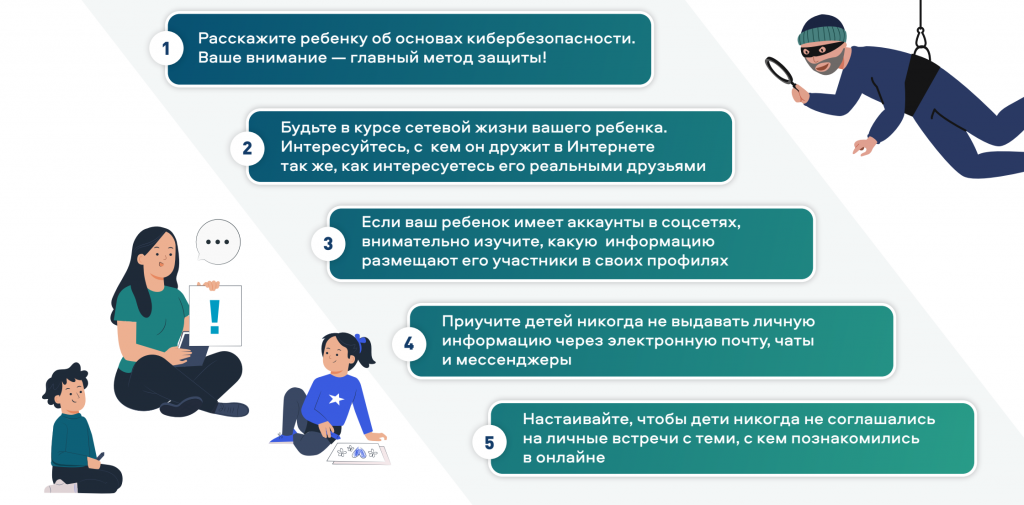 Распространенные ошибки, которые совершают подростки в Интернете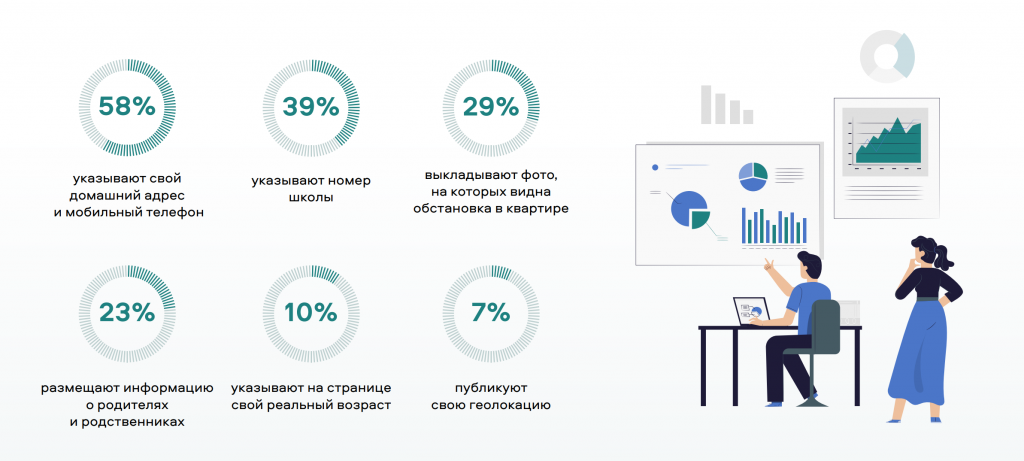 